企業と財政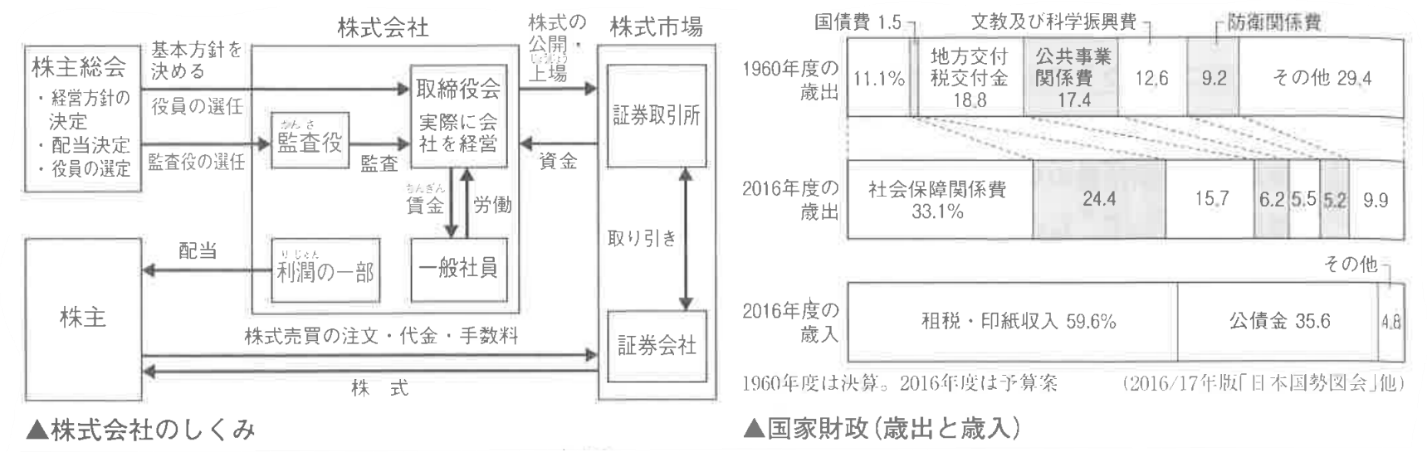 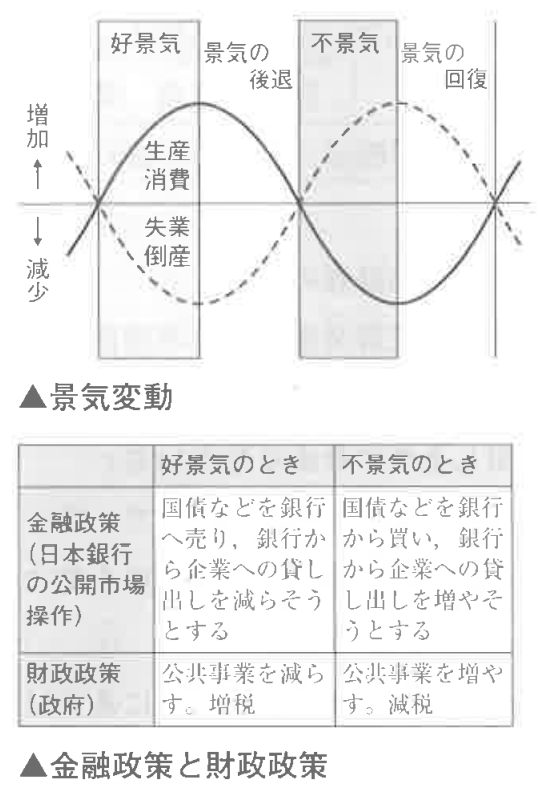 インフレーションとデフレーションとは何なのか、説明できるようになっているとGOOD！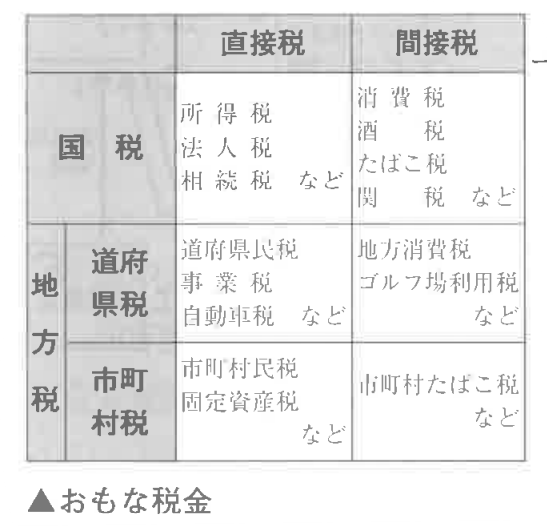 国庫支出金・地方交付税交付金とかちゃんと覚えてるか～？国民生活と福祉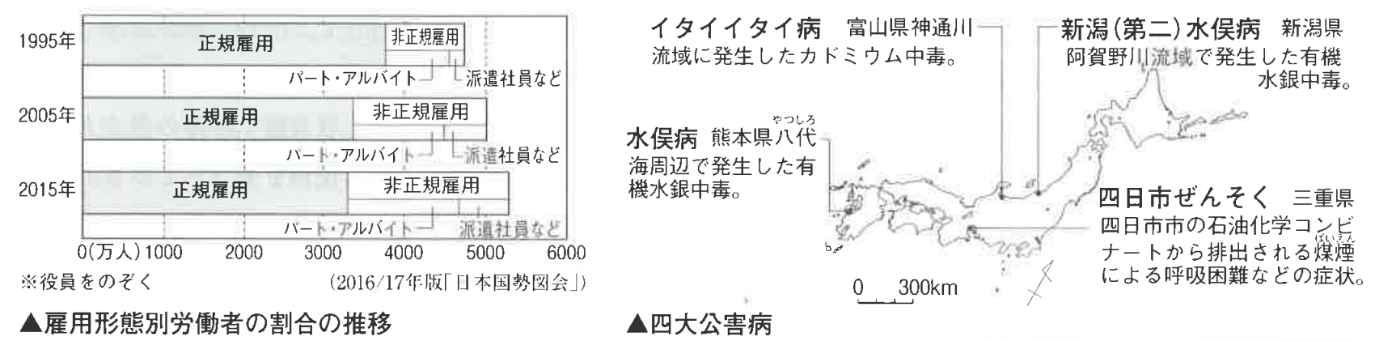 